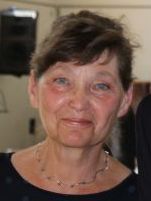 Ul. 29. augusta 28, 811 09 Bratislava, Slovakia+421 2 529227539 Shamrock Drive, Kumeu, 0810 Auckland, New Zealand+649 094218296
dekanova2@gmail.comPersonal InformationDate of Birth: 25. 11. 1950Place of Birth: Martin, SlovakiaMarital Status: MarriedEducationMasaryk Univerzity, Brno1981 - PhDr. in Classical Languages (Q. Aurelius Symmachus)1974: M. A., Latin Language -  English LanguageOCCUPATION01.02.1975  - 10.12.201211.12.2012 - retiredLecturing: Latin Grammar, Latin Drama, C. Iulius Caesar, M. Tullius Cicero, Introduction to Mediaeval and Neolatin StudiesResearch: the late Roman empire; 17th century Latin school dramas; „Historia litteraria“ in 17th and 18th century Hungarian monarchy. Bilingual Elementary School Prokofjevova, Bratislava, Slovakia01.09.1995 – 31.08.1999Teaching EnglishCompetenciesExperienced translator of Latin (classical, medieaval, neolatin texts including manuscripts)Experienced translator to and from EnglishAward of the Ministry of Culture SR for the translation from English to Slovak of the part of the book „Mytologia“ about classical Greek and Roman mythology (Bratislava, Fortuna Print 2006). Computer skills: advancedInterests: history, literature, arts.